              Отловленные сотрудниками Обществом с ограниченной ответственностью «Эверест» животные без владельцев на территории городского округа Верхний Тагил находятся в приюте, расположенном по адресу: 624864, Российская Федерация, Свердловская область, город Камышлов, ул. Ирбитская, 66.      График работы приюта: понедельник – пятница, с 9-30 часов до 12 – 00 часов, с предварительным звонком для согласования времени посещения      (телефон 8 909 002 20 68).Отлов животного без владельца проведен 21.06.2021 г.в поселке Белоречка,улица Некрасова.кобель, беспородный,окрас черно-белый. 
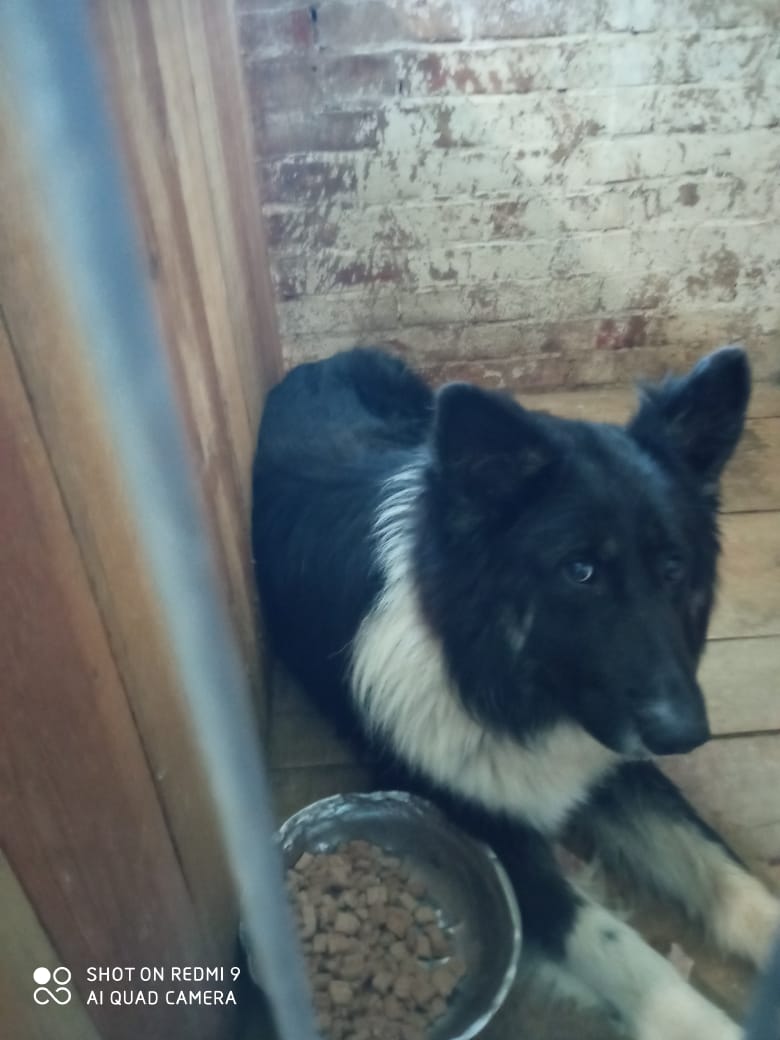 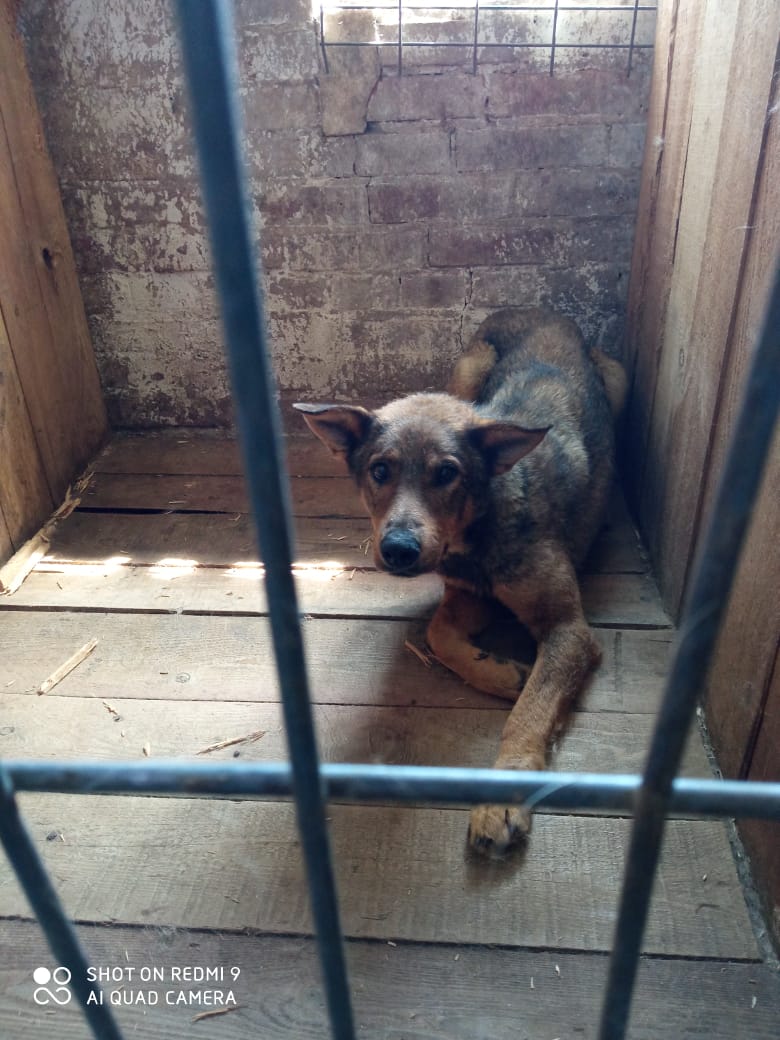 Отлов животного без владельца проведен 21.06.2021 г.в городе Верхний Тагил,улица Строительная.кобель, беспородный,окрас черно-рыжий. 
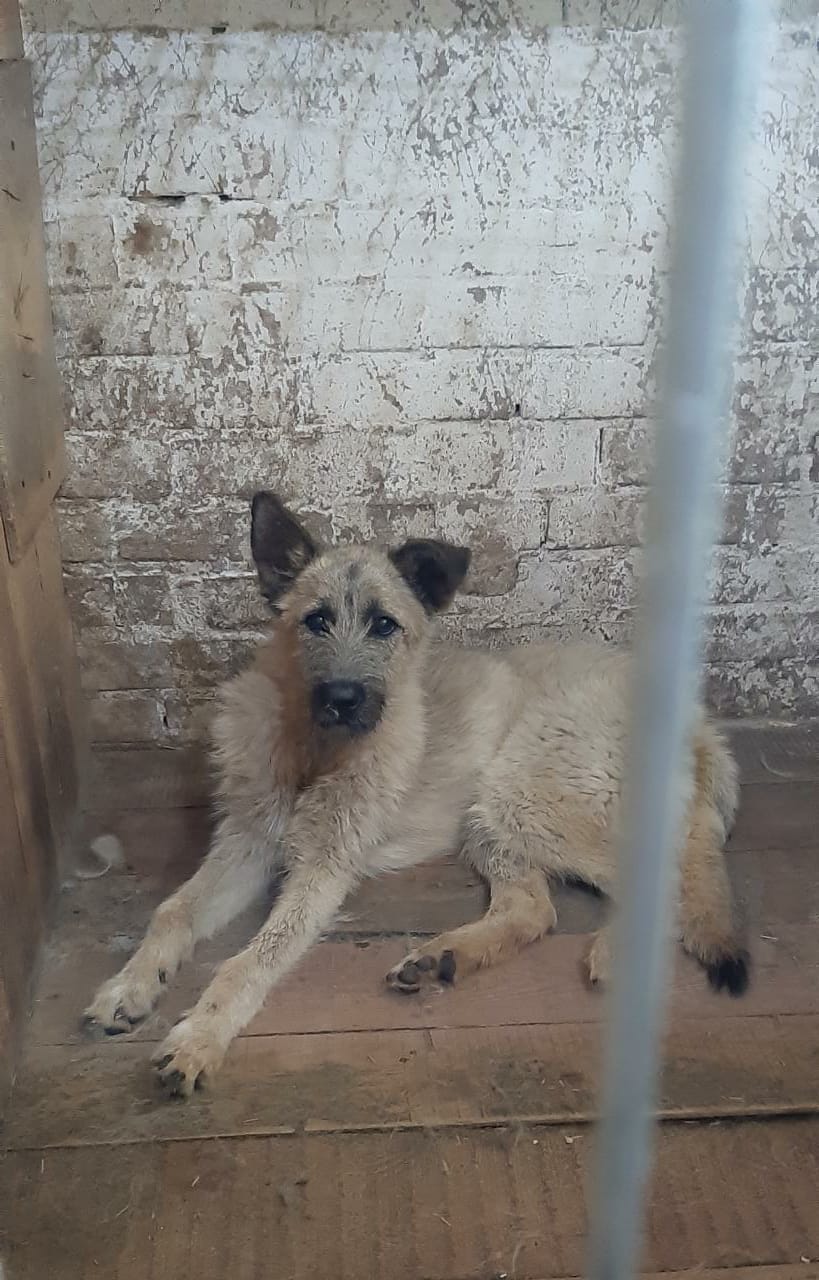 Отлов  животного без владельца проведен 21.06.2021 г. в городе Верхний Тагил,улица Промышленный проезд.кобель, беспородный,     окрас белый.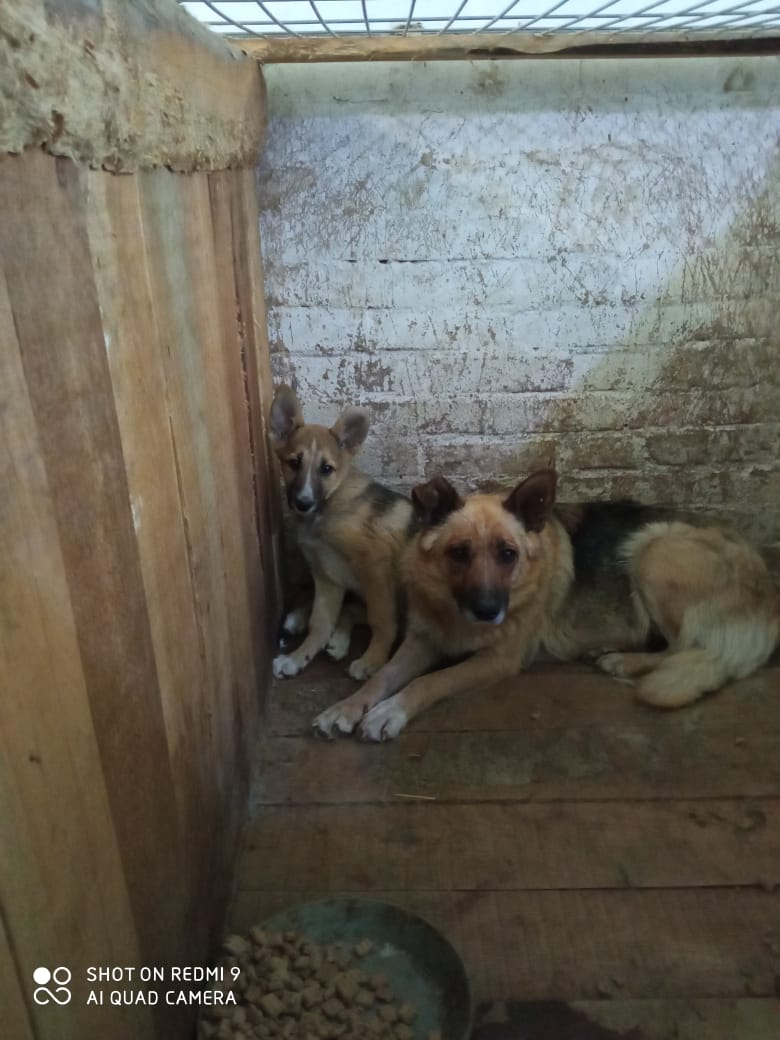 Отлов  животного без владельца проведен 21.06.2021 г. в городе Верхний Тагил,улица Промышленный проезд.сука, беспородная,     окрас черно - рыжий.Отлов  животного без владельца проведен 21.06.2021 г. в городе Верхний Тагил,улица Промышленный проезд.сука, беспородная,     окрас рыже - серый.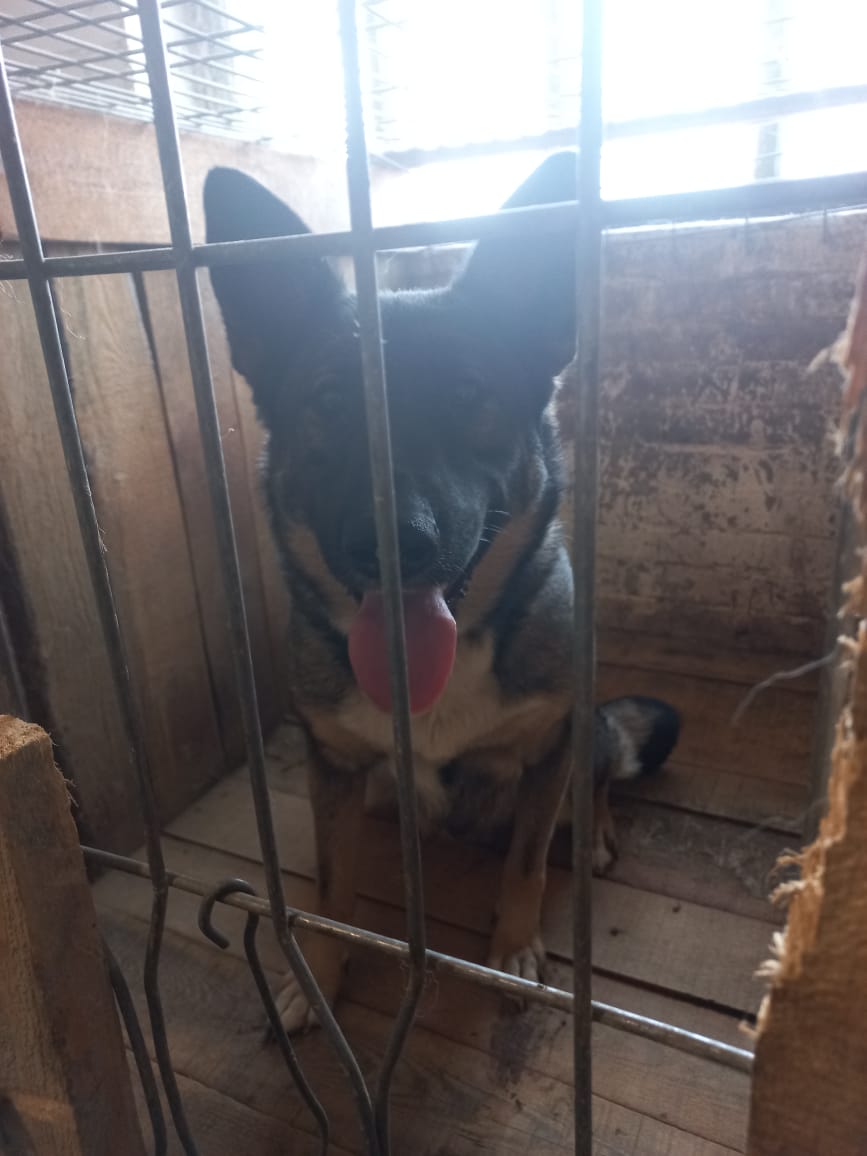 Отлов  животного без владельца проведен 21.06.2021 г. в поселке Белоречка,улица Некрасова.сука, беспородная,     окрас серый.